电信标准化局的说明：第3研究组提交世界电信标准化全会（WTSA-20）的报告见以下文件：第一部分：3号文件 – 概述第二部分：4号文件 – 提议在2022-2024年研究期研究的课题目录1	引言1.1	一般性研究领域（WTSA-16第2号决议附件A）资费及结算原则和国际电信/ICT的经济和政策问题除其他外，ITU-T第3研究组负责研究国际电信/ICT政策和经济问题与资费和结算事宜（包括成本核算原则和方法），以便为制定有利监管模式和框架提供信息。为此，第3研究组须特别促进其与会者之间的协作，旨在确定与高效业务相适应的尽可能低的价格，并考虑到保持良好、独立的电信财务管理的必要性。此外，第3研究组将研究互联网、（业务或基础设施）的融合以及诸如过顶业务（OTT）之类的新业务对于国际电信业务和网络的经济和监管影响。1.2	具体研究领域的牵头研究组（WTSA-16第2号决议附件A）–	国际电信/ICT相关资费和结算原则牵头研究组–	国际电信/ICT相关经济问题牵头研究组–	国际电信/ICT相关政策问题牵头研究组1.3	对ITU-T研究组制定2016年后工作计划的指导意见（WTSA-16第2号决议附件B）ITU-T第3研究组应研究和制定建议书、技术文件、手册和其他出版物，以利于成员积极主动地对国际电信/ICT市场的演进做出响应，确保管理这些市场的政策和监管框架仍然具有相关性，使用户和全球经济受益，并使政策环境有利于数字变革。第3研究组尤其应确保资费、经济政策和监管框架具有前瞻性，并有助于鼓励业务的采纳和使用、行业创新和投资。此外，这些框架亦需足够灵活，以便适应迅速发展的市场、新兴技术和商业模式，同时还需确保辅以必要的竞争性保障措施、对消费者加以保护及对信任进行维护。在此背景下，第3研究组的工作亦应考虑新兴技术和业务，从而使其工作有助于促成新的经济机会，并在包括医疗、教育和可持续发展在内的不同领域增进社会效益。第3研究组应研究和开发适当的工具，以期通过推动形成开放、以创新为驱动和负责任的机构，创造有利于市场和行业变革的政策环境。新业务正在出现，且将由新运营商和传统运营商来共同提供。这正在改变国际电信行业的总体格局，因此，第3研究组有义务制定建议书、手册和导则，并加强此类服务的提供，同时顾及网络运营和业务提供的成本。此类行动对业务提供商之间国际电信/ICT相关结算和结付所产生的财务后果应由ITU-T第3研究组来负责处理。所有研究组均应将可能影响资费和结算原则与国际电信/ICT经济和政策问题的任何变化情况尽早通知ITU-T第3研究组。1.4	第3研究组和电信标准化顾问组（TSAG）在2017-2021年研究期负责的建议书清单（WTSA-16第2号决议附件C）注：(1)	D.1140/X.1261于2020年8月获得批准。1.5	第3研究组的管理班子和召开的会议第3研究组在本研究期召开了七次全体会议和七次工作组会议。主席Seiichi Tsugawa先生（日本）主持会议，以下副主席提供了协助：Josephine Adou Biendjui女士（科特迪瓦）、Mohammad Ahmad Almomani先生（约旦）、Abraao Balbino E Silva先生（巴西）、Liliana Nora Bein女士（阿根廷）、Alexey Borodin先生（俄罗斯联邦）、Adel Darwish先生（巴林）、Aminata Drame女士（塞内加尔）、Muneer Elmaki先生（苏丹）、Lancine Fofana先生（科特迪瓦）、Byoung Nam Lee先生（韩国）、Karima Mahmoudi女士（突尼斯）、Raynold Mfungahema先生（坦桑尼亚）、Ahmed Said先生（埃及）、Dominique Wurges先生（法国）。此外，本研究期内召开了诸多次报告人会议（包括电子会议（见表1之二））。表1
第3研究组及其工作组的会议表1之二
本研究期在第3研究组下组织的报告人组会议2	工作的组织2.1	组织研究和分配工作2.1.1	在研究期的首次会议上，第3研究组决定成立四个工作组。2.1.2	表2显示了各工作组的编号和名称，以及分配给它们的课题数量及其主席的
姓名。2.1.3	表3列出第3研究组在本研究期设立的其它组。表2
第3研究组的组织注：(1)	2017年4月至2020年7月担任主席。(2)	自2020年8月担任主席。(3)	Q2/3于2021年1月并入Q1/3。(4)	Q13/3创建于2017年3月，于2021年1月并入Q6/3。(5)	Q12/3创建于2017年3月。表3
其它组注：(1)	2017年4月至2020年6月担任主席。(2)	自2020年6月担任主席。(3)	自2020年6月担任副主席。(4)	2017年4月至2020年5月担任副主席。(5)	自2018年12月担任副主席。(6)	2017年4月至2020年5月担任副主席。(7)	2017年4月至2021年3月担任副主席。(8)	SG3RG-EURM目前处于休眠状态。2.2	课题和报告人2.2.1	WTSA-16将表4中所列的11个课题分配给第3研究组。2.2.2	本研究期中通过了表5所列的各项课题。2.2.3	本研究期中删除了表6所列的各项课题。表4
第3研究组 – WTSA-16分配的课题和报告人注：(1)	2017年4月至2020年5月担任报告人。(2)	自2020年8月担任报告人。(3)	2017年4月至2020年5月担任报告人。(4)	自2020年8月担任报告人。2017年4月至2020年8月担任副报告人。(5)	自2017年4月担任报告人，自2021年5月担任共同报告人。(6)	自2017年4月担任报告人，自2021年5月担任共同报告人。(7)	自2017年4月担任报告人，自2021年5月担任共同报告人。(8)	自2021年5月担任共同报告人。(9)	2017年4月至2020年8月担任报告人。(10)	自2020年8月担任报告人。(11)	Lwando Bbuku先生是“与收费和开票相关的争议解决”的报告人。(12)	Alexey Borodin先生是“国际电信服务安排中商业协议的使用研究”的报告人。(13)	Fofana Lanciné先生是“改善电信监管机构治理”的报告人。(14)	以下课题标题已于2021年1月更新：1/3、6/3、8/3、9/3和10/3。(15)	自2021年12月担任报告人；2017年4月至2021年12月担任副报告人。(16)	至2021年10月担任报告人。表5
第3研究组 – 通过的新课题以及报告人2017年会议同意了第3研究组将在2017-2020年研究期研究的两个新课题，具体如下：注：(1)	Q13/3创建于2017年3月，于2021年1月并入Q6/3。表6
第3研究组 – 删除的课题2021年1月，Q2/3并入Q1/3，Q13/3并入Q6/3。3	2017-2021年研究期完成的工作结果3.1	概述在这一研究期当中，第3研究组审议了405份文稿，并产生了大量临时文件和联络声明。第3研究组批准将以下案文提交传统批准程序（TAP）：第3研究组同意了ITU-T D系列建议书的两项增补：第3研究组同意了以下技术文稿和技术报告，亦见表13：3.2	主要成果现将分配给第3研究组各项课题所取得的主要结果简介如下。对课题的正式答复见本报告附件1的提要表。a)	经批准的ITU-T D.198建议书，“用于交换电话业务的、关于价格/资费/费率列表统一格式的原则”b)	经批准的ITU-T D.262建议书，“OTT的协作框架”c)	经批准的ITU-T D.263建议书，“移动金融服务（MFS）的成本、收费和竞争”d)	经批准的ITU-T D.264建议书，“将电信基础设施共用作为提高电信效率的可能方法”e)	经批准的ITU-T D.1040建议书，“优化跨多个国家的地面电缆利用率以促进区域和国际连通性”f)	经批准的ITU-T D.1041建议书，“确定共址并置和接入收费的政策和方法原则”g)	经批准的ITU-T D.1101建议书，“为电信网络运营商和OTT提供商之间的自愿商业安排创造有利环境”h)	经批准的ITU-T D.1140/X.1261建议书，“包括原则在内的数字身份基础设施政策框架”i)	经批准的ITU-T D.1102建议书，“针对OTT的消费者赔偿和消费者保护机制”j)	已同意的ITU-T D系列建议书增补4：ITU-T D.263，“通过有效的消费者保护机制提高移动金融服务（MFS）采纳和使用率的原则之增补”k)	已同意的ITU-T D系列建议书增补5：ITU-T D.52 – 关于区域性互联网交换点运作的ITU-T D.52建议书实施导则l)	已同意的有关频谱评估方法的报告m)	已同意的有关OTT影响的报告n)	已同意的ITU-T数字金融服务焦点组（FG-DFS）的九份报告3.3	有关牵头研究组的活动、全球标准举措、联合协调活动和区域组的报告3.3.1	牵头研究组的活动WTSA-16指定第3研究组作为以下方面的牵头研究组：–	国际电信/ICT相关资费和结算原则–	国际电信/ICT相关经济问题–	国际电信/ICT相关政策问题3.3.1.1	国际电信/ICT相关资费和结算原则第1/3、2/3、4/3、7/3、12/3和13/3号课题正在进行有关结算原则的研究。结算原则活动总结如下。–	第3研究组批准了有关“用于交换电话业务的、关于价格/资费/费率列表统一格式的原则”的ITU-T D.198建议书。3.3.1.2	国际电信/ICT相关经济问题第3/3、4/3、6/3、7/3、9/3、10/3、11/3、12/3和13/3号课题正在进行有关经济问题的研究。经济问题活动总结如下。–	第3研究组批准了ITU-T D.263建议书，“移动金融服务（MFS）的成本、收费和竞争”。–	第3研究组批准了ITU-T D.264建议书，“将电信基础设施共用作为提高电信效率的可能方法”。–	第3研究组批准了ITU-T D.1101建议书，“为电信网络运营商和OTT提供商之间的自愿商业安排创造有利环境”。–	第3研究组批准了ITU-T D.1041建议书，“确定共址并置和接入收费的政策和方法原则”。–	第3研究组同意了有关OTT的经济影响的新技术报告。–	第3研究组同意了ITU-T数字金融服务焦点组（FG-DFS）将作为第3研究组技术报告发表的九份报告。1)	数字金融服务生态系统2)	数字金融服务生态系统中的监管3)	社交网络对数字流动性的影响4)	数字金融服务的竞争问题5)	监管机构对引入互操作性适当时机的观点6)	接入支付基础设施7)	非洲数字金融服务用户协议审查：消费者保护的观点8)	得到普遍确定的数字金融服务消费者保护主题9)	主要建议3.3.1.3	国际电信/ICT相关政策问题第3/3、4/3、6/3、7/3、9/3、10/3、11/3、/12/3和13/3号课题正在就政策问题开展研究。政策活动总结如下。–	第3研究组批准了ITU-T D.262建议书，“OTT的协作框架”–	第3研究组批准了ITU-T D.1040建议书，“优化跨多个国家的地面电缆利用率以促进区域和国际连通性”–	第3研究组批准了ITU-T D.1040/X.1261建议书，“包括原则在内的数字身份基础设施政策框架”–	第3研究组批准了ITU-T D.1102建议书，“针对OTT的消费者赔偿和消费者保护机制”–	第3研究组同意了ITU-T D系列建议书增补4：ITU-T D.263 – “通过有效的消费者保护机制提高移动金融服务（MFS）采纳和使用率的原则之增补”–	第3研究组同意了ITU-T D系列建议书增补5：ITU-T D.52 – “关于区域性互联网交换点运作的ITU-T D.52建议书实施导则”–	第3研究组同意了有关频谱评估方法的新技术报告。–	第3研究组分发了一份有关ITU-T D.98建议书“国际移动漫游业务的收费”和ITU-T D.97建议书“确定国际移动漫游费率的方法原则”落实情况的问卷调查表。问卷调查表见电信标准化局第168号通函。–	第3研究组分发了有关争议解决的问卷调查表，见见电信标准化局第265号通函。3.3.2	国际电联决议的实施作为资费和结算原则、经济问题以及与国际电信/ICT有关的政策问题的牵头研究小组，第3研究组审议：–	世界电信标准化全会（WTSA-16）第29、44、54、61、62、64、65、84、88、89和95号决议的实施；–	全权代表大会（PP-18）第2、21、101、102、123、130、137、146、180、197、203、204、205、206、COM5/Rec.8号决议的实施；–	世界电信发展大会（WTDC-17）第22、23、63和77号决议的实施；–	国际电信世界大会（WCIT-12）条款/决议的实施：3.7、4.4、4.5、4.6、4.7、8.1.1、8.1.2、8.2.1、8.3.1、附录1/1.2、附录1/3.1.3和第5号决议（2012年，迪拜）。3.3.3	PP-18、WTSA-16、WCIT-12和WTDC-17：对第3研究组特别相关的项目第3研究组列出了与第3研究组工作相关的重要项目，涉及全权代表大会（PP-18）、世界电信标准化全会（WTSA-16）、世界电信发展大会（WTDC-17）和国际电信世界大会（WCIT-12）的成果。该工作包含在SG3-TD341/PLEN号文件中。3.3.4	与ITU-T牵头研究组的合作第3研究组审议了来自其他ITU-T牵头研究组的联络声明，并就共同研究议题做出了相应回应：–	第3研究组寻求ITU-T第2、12和16研究组对其移动金融服务相关工作的输入或评论。–	第3研究组向ITU-T第13、17和20研究组介绍了最新的大数据相关工作。–	关于物联网和M2M漫游的相关工作，第3研究组与ITU-T第2和20研究组开展了合作。–	在IMT-2020上，第3研究组与ITU-T第13研究组及其未来网络（包括5G）机器学习焦点组（FG-ML5G）开展了合作。–	与ITU-T第2研究组就电信管理和OAM项目计划、迂回呼叫程序（ACP）和OTT交换了各种联络声明。–	2017年，第3研究组与ITU-T第12研究组就其提出的与服务质量（QoS）和体验质量（QoE）相关的经济和政策问题进行了协调。 –	2020年，第3研究组与ITU-T第17研究组就其双重编号的ITU-T D.1140/X.1261建议书“包括数字身份基础设施原则的政策框架”进行了合作。–	SG3绘制了分布式分类账技术（DLT）在小组内以及与其他研究小组的相关活动。–	第3研究组就OTT相关活动与ITU-T第2、9、16和20研究组进行了联络。3.3.5	与TSAG的合作第3研究组向TSAG报告了其在以下会议中发挥牵头研究组作用取得的进展：第3研究组审议了来自TSAG的联络声明，并就部门间协调等议题作了答复，还提供了关于区域组的创建、参与和终止的信息。第3研究组还发出联络声明，向TSAG通报新课题和WTSA-20的最新筹备情况。3.3.6	与ITU-D和ITU-R的合作第3研究组与ITU-D和ITU-R联络，通报其正在进行的工作的最新情况。在2018年的会议上，第3研究组向ITU-D第1研究组发送了其最近出版的ITU-T有关OTT的经济影响的技术报告。第3研究组还寻求ITU-D第1研究组对频谱估值技术方法的反馈。此外，在做出决定后，第3研究组与ITU-D第1研究组、ITU-R第1研究组和ITU-R词汇协调委员会（CCV）分享了关于“将共享电信基础设施的使用作为提高电信效率的可能方法”的ITU-T D.264新建议书草案。2020年3月至4月，ITU-D和ITU-R都积极参加了第3研究组会议，以批准ITU-T D.264建议书。此外，第3研究组回复了多份收到的关于协作和部门间协调的联络声明。第3研究组还回复了与ITU-D第1和第2研究组就共同研究领域发来的联络声明。3.3.7	第3研究组区域组会议本研究期召开了以下第3研究组区域组会议：3.3.8	ITU-T区域组50周年2018年，第3研究组庆祝了ITU-T区域组成立50周年以及在各区域的有效存在。全会在1968年10月17日的第4次全体会议上一致通过了第三研究组的报告，该报告提到设立区域工作组（参考：AP IV/117号文件第3页）。根据这一决定，第三研究组（一般资费研究）在随后于日内瓦举行的会议上为下列区域资费工作组制定了工作方法：–	拉丁美洲区域资费工作组（TAL）–	非洲区域资费工作组（TAF）–	亚洲区域资费工作组（TAS）–	欧洲区域资费工作组（TEUR）3.3.9	缩小标准化工作差距（BSG）实践培训课程在2017-2021年研究期内，第3研究组根据WTSA第44号决议（2016年，哈马马特，修订版）组织了缩小标准化差距(BSG)实践培训课程，以补充第3研究组区域组的工作。培训课程的详细内容“ITU-T A.1建议书：ITU-T研究组2019年的工作方法”还通过区域会议的临时文件予以提供，作为能力建设和改进研究组职能工作方法的一项措施，特别是通过ITU-T A.1培训课程的完成和认证。应阿拉伯联合酋长国电信管理局（TRA）的盛情邀请，2019年10月19日至20日在阿拉伯联合酋长国迪拜举办了为期两天的关于BSG的阿拉伯 – 非洲跨区域实践培训。这一培训是与ITU-T第3研究组阿拉伯区域组（SG3RG-ARB）第三次会议以及ITU-T第2研究组非洲区域组（SG2RG-AFR）会议以及第2研究组阿拉伯区域组会议同时进行的。来自21个国家的49名代表参加了这次培训。3.3.10	发展中国家的参与在每次区域会议的同时，还组织一次国际电联区域标准化论坛（RSF）或国际电联讲习班/论坛，目的是提供一个公开论坛，就ITU-T正在讨论的若干标准化议题进行辩论和交换意见。3.3.11	能力建设–	新人培训通常在第3研究组主管组会议的第一周举行，并提供新人培训包，其中包括ITU-T批准程序的概述，以及包含实用和会务信息的一般介绍。第3研究组导师也被介绍给新的与会者。–	为了推进ITU-T第3研究组的工作，在会议上定期介绍关于文稿的呈现、格式和提交的教程和指南。–	2019年4月至5月还提供了ITU-T领导团队培训以及关于ITU-T MyWorkspace的教程和现场演示。–	就“与ITU-T第12研究组的合作”和“物联网的经济和政策方面”等主题举办了特别讲习班和会议。–	在2020年7月6至10日举行的SG3RG-AFR虚拟会议期间，举行了一次与BSG相关的会议，内容涉及ITU-T关于区域性建议书的批准程序以及ITU-T A.5的资格认定和理由证明流程。4	关于未来工作的意见1)	建立用于目前和未来国际电信/ICT业务及网络的计费和结算/结付机制（如需要）；2)	对涉及有效提供国际电信业务的经济和政策因素进行研究；3)	就制定成本模型及相关经济和政策问题开展区域性研究；4)	继续对国际移动漫游资费以及M2M和IoT方面开展研究；5)	国际互联网连接的研究，包括成本建模；6)	互联网的经济和政策方面、融合（服务或基础设施）以及国际电信/ICT服务和网络背景下的OTT；7)	竞争政策和对相关市场定义的研究，目的是使成员国能够确定与国际电信服务和网络的经济和政策方面相关的重要市场力量；8)	国际电信/ICT服务和网络的经济和政策问题；9)	与国际电信/ICT服务和网络有关的经济和政策问题，这些服务和网络能够利用数字金融服务，特别关注消费者保护和赋权、竞争以及相关利益攸关方之间的合作与协作。5	WTSA第2号决议在2022-2024年研究期的更新附件2包含第3研究组就下一研究期的总体研究领域、题目、职责、牵头作用和指导要点提出的、对WTSA第2号决议的更新。附件1

本研究期制定或删除的建议书、增补及其它资料清单表7列出了本研究期批准的新建议书和经修订建议书清单。表8列出第3研究组上一次会议确定/同意的建议书。表9列出第3研究组在本研究期删除的建议书。表10列出第3研究组提交WTSA-20批准的建议书。从表11起列出第3研究组在本研究期批准和/或删除的其它出版物。表7
第3研究组 – 本研究期批准的建议书表8
第3研究组 – 上次会议同意/的确定建议书清单表9
第3研究组 – 本研究期删除的建议书表10
第3研究组 – 提交WTSA-20批准的建议书表11
第3研究组 – 增补表12
第3研究组 – 技术文稿表13
第3研究组 – 技术报告表14
第3研究组 – 其它出版物附件2第3研究组职责及牵头研究组作用的拟议更新
（WTSA第2号决议）以下为在WTSA-16第2号决议相关部分基础上，第3研究组在本研究期上一次会议上同意的、有关第3研究组职责和牵头研究组作用的拟议变更。[使用针对WTSA-16案文的修订标记，在下面提供对SG职责的拟议变更。]第1部分 – 总体研究领域[未要求对一般研究领域做出变更。]第3研究组资费及结算原则和国际电信/ICT的经济和政策问题ITU-T第3研究组负责研究国际电信/ICT政策和经济问题与资费和结算事宜（包括成本核算原则和方法），以便为制定有利监管模式和框架提供信息。为此，第3研究组须特别促进其与会者之间的协作，旨在确定与高效服务相适应的尽可能低的价格，并考虑到保持良好、独立的电信财务管理的必要性。此外，第3研究组将研究互联网、（服务或基础设施）的融合以及诸如过顶业务（OTT）之类的新业务对于国际电信业务和网络的经济和监管影响。第2部分 – 具体研究领域的牵头研究组[未要求对一般研究领域做出变更。]第3研究组		国际电信/ICT相关资费和结算原则牵头研究组
	国际电信/ICT相关经济问题牵头研究组
	国际电信/ICT相关政策问题牵头研究组附件B
（提交WTSA的第2号决议）ITU-T研究组制定年之后工作计划的指导要点ITU-T第3研究组应研究和制定建议书、技术、手册和其他出版物，以利于成员积极主动地对国际电信/ICT市场的做出响应，确保政策和监管框架仍然，使用户和全球经济受益。第3研究组尤其应确保资费、经济政策和监管框架具有前瞻性，并有助于鼓励业务的采纳和使用、行业创新和投资。此外，这些框架亦需足够灵活，以便适应迅速发展的市场、技术和商业模式，同时还需确保辅以必要的竞争性保障措施对消费者加以保护。在此背景下，第3研究组的工作亦应考虑新兴技术和业务，从而使其工作有助于促成新的经济机会，并在包括医疗、教育和可持续发展在内的不同领域增进社会效益。第3研究组应研究和开发适当的工具，以期通过推动形成开放、以创新为驱动和负责任的机构，创造有利于市场和行业变革的政策环境。所有研究组均应将可能影响资费和结算原则与国际电信/ICT经济和政策问题的任何变化情况尽早通知ITU-T第3研究组。附件C
（提交WTSA的第2号决议）年研究期内国际电联电信标准化部门各研究组和
TSAG负责的建议书清单第3研究组ITU-T D系列______________世界电信标准化全会（WTSA-20）2022年3月1-9日，日内瓦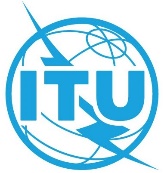 全体会议文件 3-C2021年12月原文：英文ITU-T第3研究组ITU-T第3研究组资费及结算原则和国际电信/ICT的经济和政策问题资费及结算原则和国际电信/ICT的经济和政策问题ITU-T第3研究组提交世界电信标准化全会（WTSA-20）的报告：
第一部分 – 概述ITU-T第3研究组提交世界电信标准化全会（WTSA-20）的报告：
第一部分 – 概述摘要：联系人：Seiichi Tsugawa先生
ITU-T第3研究组主席
日本电话：	+81 80 5943 9906
电子邮件：se-tsugawa@kddi.com	页码1	引言		32	工作的组织		73	2017-2020研究期完成的工作结果		114	关于未来工作的意见		215	WTSA第2号决议在2021-2024年研究期的更新		21附件1 – 本研究期制定或删除的建议书、增补及其它资料清单		21附件2 – 第3研究组职责及牵头研究组作用的拟议更新（WTSA第2号决议）	25系列标题D系列：资费及结算原则和国际电信/ICT的经济和政策问题D系列：资费及结算原则和国际电信/ICT的经济和政策问题D.0-D.0术语和定义D.1-D.299一般资费原则D.300-D.899地域性适用的建议D.1000-D.1179国际电信/ICT的经济和政策问题建议书D系列增补ITU-T D系列建议书的增补E系列：总体网络运行、电话服务、业务运行和人为因素E系列：总体网络运行、电话服务、业务运行和人为因素D.103
（前D.103/E.231）终止于说明不能完成呼叫原因的电话录音的自动服务收费D.104/E.232连接缺席用户服务或替代缺席用户装置的用户台站呼叫的收费X系列：数据网，开放系统通信和安全X系列：数据网，开放系统通信和安全D.1140/X.12611
（前D.267）针对数字身份基础设施、包括原则在内的政策框架会议地点、日期报告第3研究组2017年4月5-13日，瑞士日内瓦第3研究组1号报告第3研究组2018年4月9-18日，瑞士日内瓦第3研究组6号报告第3研究组2019年4月23日-5月2日，瑞士日内瓦第3研究组14号报告第3研究组2020年3月31日-4月9日，虚拟会议第3研究组20号报告第3研究组2020年8月24-28日，虚拟会议第3研究组28号报告第3研究组2021年5月24-28日，虚拟会议第3研究组34号报告第3研究组2021年12月13-17日，虚拟会议第3研究组40号报告1/3工作组2017年4月5-13日，瑞士日内瓦第3研究组2号报告1/3工作组2018年4月9-18日，瑞士日内瓦第3研究组7号报告1/3工作组2019年4月23日-5月2日，瑞士日内瓦第3研究组15号报告1/3工作组2020年3月31日-4月9日，虚拟会议第3研究组21号报告1/3工作组2020年8月24-28日，虚拟会议第3研究组29号报告1/3工作组2021年5月24-28日，虚拟会议第3研究组35号报告1/3工作组2021年12月13-17日，虚拟会议第3研究组41号报告2/3工作组2017年4月5-13日，瑞士日内瓦第3 研究组3号报告2/3工作组2018年4月9-18日，瑞士日内瓦第3研究组8号报告2/3工作组2019年4月23日-5月2日，瑞士日内瓦第3研究组16号报告2/3工作组2020年3月31日-4月9日，虚拟会议第3研究组23号报告2/3工作组2020年8月24-28日，虚拟会议第3研究组31号报告2/3工作组2021年5月24-28日，虚拟会议第3研究组36号报告2/3工作组2021年12月13-17日，虚拟会议第3研究组42号报告3/3工作组2017年4月5-13日，瑞士日内瓦第3研究组4号报告3/3工作组2018年4月9-18日，瑞士日内瓦第3研究组9号报告3/3工作组2019年4月23日-5月2日，瑞士日内瓦第3研究组18号报告3/3工作组2020年3月31日-4月9日，虚拟会议第3研究组24号报告3/3工作组2020年8月24-28日，虚拟会议第3研究组32号报告3/3工作组2021年5月24-28日，虚拟会议第3研究组37号报告3/3工作组2021年12月13-17日，虚拟会议第3研究组43号报告4/3工作组2017年4月5-13日，瑞士日内瓦第3研究组5号报告4/3工作组2018年4月9-18日，瑞士日内瓦第3研究组10号报告4/3工作组2019年4月23日-5月2日，瑞士日内瓦第3研究组19号报告4/3工作组2020年3月31日-4月9日，虚拟会议第3研究组26号报告4/3工作组2020年8月24-28日，虚拟会议第3研究组33号报告4/3工作组2021年5月24-28日，虚拟会议第3研究组38号报告4/3工作组2021年12月13-17日，虚拟会议第3研究组44号报告日期地点/东道主课题活动名称2021-11-11电子会议/MyMeetingsQ6/3第6/3号课题报告人组电子会议2021-11-09电子会议/MyMeetingsQ3/3第3/3号课题报告人组电子会议2021-11-08电子会议/MyMeetingsQ1/3第1/3号课题报告人组电子会议2021-01-26电子会议/MyMeetingsQ7/3第7/3号课题报告人组电子会议2021-01-25电子会议/MyMeetingsQ9/3 第9/3号课题报告人组电子会议2021-01-22电子会议/MyMeetingsQ11/3第11/3号课题报告人组电子会议2021-01-21电子会议/MyMeetingsQ1/3第1/3号课题报告人组电子会议2021-01-20电子会议/MyMeetingsQ12/3第12/3号课题报告人组电子会议2021-01-19电子会议/MyMeetingsQ2/3第2/3号课题报告人组电子会议2020年2月10日电子会议/ZoomQ1/3第1/3号课题报告人组电子会议2020年2月7日电子会议/ZoomQ10/3第10/3号课题报告人组电子会议2020年2月6日电子会议/ZoomQ4/3第4/3号课题报告人组电子会议2020年1月17日瑞士[日内瓦]/国际电联Q12/3第12/3号课题报告人组电子会议2020年1月16日瑞士[日内瓦]/国际电联Q2/3第2/3号课题报告人组会议2020年1月16日瑞士[日内瓦]/国际电联Q6/3; Q13/3第6/3和13/3号课题报告人组联合会议2020年1月15日瑞士[日内瓦]/国际电联Q7/3第7/3号课题报告人组会议2020年1月14日瑞士[日内瓦]/国际电联Q9/3第9/3号课题报告人组会议2020年1月13日瑞士[日内瓦]/国际电联Q11/3第11/3号课题报告人组会议2019年3月21日电子会议/电子会议Q3/3第3/3号课题报告人组电子会议2019年3月20日电子会议/电子会议Q4/3第4/3号课题报告人组电子会议2019年1月25日瑞士[日内瓦]/国际电联Q12/3第12/3号课题报告人组会议2019年1月24日瑞士[日内瓦]/国际电联Q11/3第11/3号课题报告人组会议2019年1月23日瑞士[日内瓦]/国际电联Q7/3第7/3号课题报告人组会议2019年1月22日瑞士[日内瓦]/国际电联Q13/3第13/3号课题报告人组会议2019年1月21日瑞士[日内瓦]/国际电联Q9/3第9/3号课题报告人组会议2017年12月6日
至
2017年12月7日瑞士[日内瓦]/国际电联Q12/3第12/3号课题报告人组会议2017年12月5日瑞士[日内瓦]/国际电联Q11/3第11/3号课题报告人组会议2017年12月4日瑞士[日内瓦]/国际电联Q9/3第9/3号课题报告人组会议2017年12月1日瑞士[日内瓦]/国际电联Q2/3 有关争议解决的报告人组会议2017年11月30日瑞士[日内瓦]/国际电联Q13/3第13/3号课题报告人组会议2017年2月23日
至
2017年2月24日瑞士[日内瓦]Q9/3OTT经济影响报告人组（第9/3号课题）会议分配给待研究课题工作组名称正副主席第1工作组Q1/3; Q2/33; Q13/34计费和结算/结付机制主席：Byoung Nam Lee副主席：Dominique Wurges第2工作组Q3/3; Q4/3; Q8/3; Q12/35与信息通信技术（ICT）服务提供和成本有关的一般经济和政策因素主席：Abraao Balbino e Silva副主席：Aminata Drame第3工作组Q6/3; Q11/3与促成信息通信技术（ICT）服务之因素有关的一般经济和政策因素主席：Ahmed Said副主席：Liliana Nora Bein第4工作组Q7/3; Q9/3; Q10/3与移动通信监管问题、竞争和聚合有关的一般经济和政策因素主席：Vinod Kotwal1主席：Dominique Wurges2副主席：Alexey Borodin组名主席副主席非洲区域组
（SG3RG-AFR）Lwando Bbuku
（共同主席）Pauline Tsafak Djoumessi
（共同主席）Lancine FofanaHilda MutseyekwaMatarr TouraySteven Noamési Kofi Zikpi拉丁美洲和
加勒比海区域组
（SG3RG-LAC）Tito LopezDanilo Caixeta CarvalhoCynthia Reddock-DownesDennis Villalobos亚洲和大洋洲区域组
（SG3RG-AO）Vinod Kotwal1Shailendra Kumar Mishra2Charles Kerua7Min Suk Lee3Chaminda Nishantha PalihawadanaHye Jin Park4阿拉伯地区区域组
（SG3RG-ARB）Ahmed SaidZuhair M. Al-Zuhair5Adel Darwish6Zeinab Mudathir HagazKarima Mahmoudi东欧、中亚和外高加索区域组
（SG3RG-EECAT）Alexey BorodinVera LobanovaHeydar RustamovTatiana Smagulova欧洲和地中海盆地区域组
（SG3RG-EURM）8--课题课题的标题工作组报告人和副报告人1/3建立使用下一代网络（NGN）、未来网络以及未来任何可能的网络新技术的国际电信业务的计费和结算/结付机制，包括调整现行D系列建议书，以适应不断变化的用户需求第1工作组Lukas Mukoma Musembi5Eriko Hondo6Cynthia Reddock-DownesLwando Bbuku11Alexey Borodin122/3建立国际电信业务的计费和结算/结付机制，包括调整现行D系列建议书，以适应不断变化的用户需求（第1/3号课题未予涵盖和研究的部分）第1工作组Eriko HondoAsma MassaoudiLwando BbukuAlexey Borodin3/3对涉及有效提供国际电信业务的经济和政策因素的研究第2工作组Frederick AsumanuArseny PlosskyNkechi ArakaFofana Lanciné134/3关于制定成本模型及相关经济和政策问题的区域性研究第2工作组Hye Jin Park1Min Suk Lee2Sharmin Sultana5/3关于资费和结算原则以及相关经济和政策问题的建议书的术语和定义全体会议Dominique Wurges6/3国际互联网连接问题，包括互联网协议（IP）对等互连、区域通信流量交换点、服务提供成本以及从互联网协议版本4（IPv4）向互联网协议版本6（IPv6）过渡的影响的相关问题第3工作组Aminata Drame7Hui Chen8Gillucia N. RafalimananaFofana LancinéHilda Mutseyekwa7/3国际移动漫游问题（包括计费、结算和结付机制以及边界地区的漫游问题）第4工作组Adel Darwish3Steven Noamesi K. Zikpi4Pauline Tsafak DjoumessiLiza Roussot8/3迂回呼叫程序以及设施和服务的盗用和滥用，包括呼叫线路标识（CLI）、主叫方号码传递（CPND）和始发标识（OI）第2工作组Lwando Bbuku16Elizabeth Mendy Johnson159/3互联网的经济和监管影响、融合（服务或基础设施）以及国际电信服务和网络上的过顶业务（OTT）等新服务第4工作组Ahmed SaidMaruff BarrieKarima MahmoudiCharles Zoë BangaAbraão Balbino E SilvaFrederic AsumanuIssiaka AlhabibouCarlos Alberto Inocêncio SilvaSiradié Traore10/3相关市场的定义、竞争政策以及对具有显著市场支配力（SMP）的运营商认定，原因是它与国际电信服务和网络的经济问题有关第4工作组Abraão Balbino E Silva
Karima MahmoudiTito LopezCarlos Alberto Inocêncio SilvaIbrahim Y. DialloPatricia Ofokansi11/3大数据的经济和政策问题以及在国际电信服务和网络中的数字身份问题第3工作组Vinod Kotwal9Shailendra Kumar Mishra10Sharmin SultanaBoubacar Dicko课题课题的标题工作组报告人、副报告人12/3与移动金融服务（MFS）相关的资费、经济和政策问题第2工作组Ahmed SaidMemiko OtsukiShin-Won KangMatarr ToureAbdul MusokeFrederic AsumanuHilda MutseyekwaLiza RoussotSharmin SultanaIssiaka AlhabibouBenson Kekeocha13/3对跨多国地面电信电缆结付协议之资费、计费问题的研究第1工作组Hui ChenCharles Zoë Banga课题课题的标题报告人成果2/3为国际电信服务制定收费和会计/结算机制，但课题1/3中研究的机制除外，包括调整现有的D系列建议书以适应不断演进的用户需求Eriko HondoAsma MassaoudiLwando BbukuAlexey BorodinITU-T D.1041，确定共址并置和接入收费的政策和方法原则5/3关于资费和会计原则以及相关经济和政策问题的建议书的术语和定义Dominique Wurges数字金融服务词汇表13/3跨多个国家的地面通信电缆结算协议的资费、收费问题研究Hui ChenCharles Zoë BangaITU-T D.1040，优化跨多个国家的地面电缆利用率以促进区域和国际连通性日期建议书2019年4月ITU-T D.198，用于交换电话业务的、关于价格/资费/费率列表统一格式的原则摘要：ITU-T D.198建议书认识到所有运营商均有以对于所涉运营商方便的任意形式提出电信业务价格/资费/费率的权利，因此建议提供国际连接/流量交换的电信公司尽可能使用相同的数据模板/表格/格式呈现流量目的地和提出的价格/资费/费率，必要时包括可选性说明信息或服务质量标准。2019年4月ITU-T D.262，OTT的协作框架摘要：ITU-T D.262建议书为在全球过顶业务（OTT）应用增长的背景下促进竞争、消费者保护和消费者利益、推动创新、可持续投资和基础设施建设、提高无障碍获取和价格可承受能力提供了一个协作性框架。2019年4月ITU-T D.263，移动金融服务（MFS）的成本、收费和竞争摘要：ITU-T D.263建议书提出减少移动金融服务（MFS）相关的高额的零售和批发电信收费的可行方法。2020年3月ITU-T D.264，将电信基础设施共用作为提高电信效率的可能方法摘要：ITU-T D.264建议书提出了一套可能的方法，通过共用频谱和电信基础设施，包括有源和无源基础设施共用，并在启用时将指配给已获得频谱产权的运营商的频段聚合，实现有源基础设施的共用，以帮助电信提供商节约成本和提高效率。2020年8月ITU-T D.1040，优化跨多个国家的地面电缆利用率以促进区域和国际连通性摘要：ITU-T D.1040建议书提供了一个可应用的协作框架，以促进跨多个国家的最佳电缆利用并促进区域和国际连通性。该框架基于按比例分配模型，该模型根据对地面多国端到端电缆网络贡献的光纤长度来分配信道。2020年8月ITU-T D.1101，为电信网络运营商和OTT提供商之间的自愿商业安排创造有利环境摘要：ITU-T D.1101建议书阐述旨在加强过顶业务（OTT）提供商与电信运营商之间商业合作的措施。鉴于网络运营商和OTT是国际电信/ICT生态系统的组成部分，因此本建议书鼓励相关利益攸关方努力创造有利的监管环境，支持和鼓励发展创新商业模式，以适应日新月异的技术和创新发展。2020年8月ITU-T D.1140/X.1261，包括原则在内的数字身份基础设施政策框架摘要：ITU-T D.1140/X.1261建议书提出包括原则在内的数字身份基础设施政策框架，同时承认每个成员国管理其电信的主权权利。2021-05ITU-T D.1041，确定共址并置和接入收费的政策和方法原则摘要：ITU-T D.1041建议书为致力于制定透明的共址接入和服务费率的成员国提供了政策和方法原则。共址是一项重要的电信批发服务，对于竞争激烈的电信环境和可持续的环境至关重要，因为它消除了运营商建设新的或复制现有基础设施的需要。鼓励共址的关键是根据公平 和公正的原则制定合理的共址接入和服务费率。2021-12ITU-T D.1102，针对OTT的消费者赔偿和消费者保护机制摘要：ITU-T D.1102建议书就OTT的提供与消费提出可能的消费者赔偿和消费者保护机制。此前，并无确保消费者得到保护和在必要时进行赔偿的国际框架，但越来越多的人开始使用过顶（OTT）应用程序进行语音通话、即时消息和视频通话。日期增补2020年4月ITU-T D系列建议书增补4ITU-T D.263 – 通过有效的消费者保护机制提高移动金融服务（MFS）采纳和使用率的原则之增补摘要：ITU-T D系列建议书的该增补规定了通过建立适当的消费者保护机制以鼓励采用和使用移动金融服务（MFS）的若干原则，如信息可用性和透明度、服务质量、数据保护和隐私、客户赔偿、防范欺诈以及合同和披露指南等。2021-12ITU-T D系列建议书增补5ITU-T D.52 – 关于区域性互联网交换点运作的ITU-T D.52建议书实施导则增补摘要：本增补的重点是应对与区域互联网交换点运作相关的挑战，并确定区域互联网交换点互联互通最具成本效益的机制。日期标题，摘要2017年4月标题：OTT的经济影响摘要：该报告向发达国家和发展中国家提供了与过顶业务（OTT）及相关在线业务的性质和影响相关的技术和政策背景。摘要：该报告向发达国家和发展中国家提供了与过顶业务（OTT）及相关在线业务的性质和影响相关的技术和政策背景。2017年4月标题：频谱评估方法摘要：本技术报告提出了各种方法，可用于评估达到空气波拍卖预留价的频谱摘要：本技术报告提出了各种方法，可用于评估达到空气波拍卖预留价的频谱2018年4月标题：数字金融服务（DFS）– 词汇表摘要：本词汇表对数字金融服务领域常用术语予以汇编并对术语含义做出解释。摘要：本词汇表对数字金融服务领域常用术语予以汇编并对术语含义做出解释。2019年5月标题：数字金融服务 – 数字金融服务生态系统摘要：本技术报告定义了数字金融服务生态系统，并描述了生态系统中的参与者及其角色。这些参与者包括对数字和可互操作的金融产品和服务有需求的用户（消费者、企业、政府机构和非营利集团）；通过数字手段提供这些产品和服务的提供商（银行、其他有执照的金融机构和非银行机构）;使之成为可能的财政、技术和其他基础设施；以及政府的政策、法律和法规，这些政策、法律和法规使这些服务能够以方便、负担得起和安全的方式提供。摘要：本技术报告定义了数字金融服务生态系统，并描述了生态系统中的参与者及其角色。这些参与者包括对数字和可互操作的金融产品和服务有需求的用户（消费者、企业、政府机构和非营利集团）；通过数字手段提供这些产品和服务的提供商（银行、其他有执照的金融机构和非银行机构）;使之成为可能的财政、技术和其他基础设施；以及政府的政策、法律和法规，这些政策、法律和法规使这些服务能够以方便、负担得起和安全的方式提供。2019年5月标题：数字金融服务 – 数字金融服务生态系统的监管摘要：本技术报告概述了监管的类别，定义了相应的子问题或议题，并强调了每个议题的金融包容性。主要类别包括：1) 代理、2) 消费者保护、3) 市场准入、4) 支付系统、5) 风险管理以及 6) 其他相关问题。本技术报告还解决了与管理法规环境相关的关键问题。它概述了监管机构目前如何合作的调查，为特定国家的当局提供了谅解备忘录模板草案，以正式列出共同的目标和合作方法，并概述了如监管机构有兴趣将跨境合作正规化的考虑因素。摘要：本技术报告概述了监管的类别，定义了相应的子问题或议题，并强调了每个议题的金融包容性。主要类别包括：1) 代理、2) 消费者保护、3) 市场准入、4) 支付系统、5) 风险管理以及 6) 其他相关问题。本技术报告还解决了与管理法规环境相关的关键问题。它概述了监管机构目前如何合作的调查，为特定国家的当局提供了谅解备忘录模板草案，以正式列出共同的目标和合作方法，并概述了如监管机构有兴趣将跨境合作正规化的考虑因素。2019年5月标题：数字金融服务 – 社交网络对数字流动性的影响摘要：本技术报告探讨了社交网络如Facebook、WhatsApp和微信是否能加速数字流动性—也许是通过支持新的商业形式，给金字塔底层（BoP）更多的消费和接受电子货币的机会（从而减少昂贵的“套现”交易），和/或通过提供其他工具加强金融包容性。摘要：本技术报告探讨了社交网络如Facebook、WhatsApp和微信是否能加速数字流动性—也许是通过支持新的商业形式，给金字塔底层（BoP）更多的消费和接受电子货币的机会（从而减少昂贵的“套现”交易），和/或通过提供其他工具加强金融包容性。2019年5月标题：数字金融服务 – DFS的竞争问题摘要：本技术报告从利益相关方的角度列举了主要源于数字金融服务（DFS）生态系统中技术的获取和使用的一些竞争问题。技术报告概述了截至2017年1月，作者根据可公开获得和传播的实例以及对全球DFS生态系统的研究而确定的竞争问题。此外，还包括参加国际电联DFS焦点组的市场参与者、分析师和监管者的见解。摘要：本技术报告从利益相关方的角度列举了主要源于数字金融服务（DFS）生态系统中技术的获取和使用的一些竞争问题。技术报告概述了截至2017年1月，作者根据可公开获得和传播的实例以及对全球DFS生态系统的研究而确定的竞争问题。此外，还包括参加国际电联DFS焦点组的市场参与者、分析师和监管者的见解。2019年5月标题：监管机构对引入互操作性适当时机的观点摘要：本技术报告提供了参与DFS焦点组互操作性工作组的五家监管机构分享的见解。虽然无法从调查中得出结论，但可以看到被调查国家之间的一些相似之处。摘要：本技术报告提供了参与DFS焦点组互操作性工作组的五家监管机构分享的见解。虽然无法从调查中得出结论，但可以看到被调查国家之间的一些相似之处。2019年5月标题：数字金融服务 – 接入支付基础设施摘要：本技术报告的主要目的是讨论全球范围内的支付基础设施接入问题，以及这些问题如何影响安全、高效、可互操作和金融包容性支付服务的发展。本技术报告基于互操作性工作组成员和由国际电信联盟（ITU）召集的更广泛的数字金融服务焦点组的集体经验。摘要：本技术报告的主要目的是讨论全球范围内的支付基础设施接入问题，以及这些问题如何影响安全、高效、可互操作和金融包容性支付服务的发展。本技术报告基于互操作性工作组成员和由国际电信联盟（ITU）召集的更广泛的数字金融服务焦点组的集体经验。2019年5月标题：数字金融服务 – 非洲数字金融服务用户协议审查：消费者保护的观点摘要：本技术报告解释了对九个非洲国家的数字金融服务用户协议的分析结果，并试图了解总体消费者体验以及合同条款与有关数字金融服务（DFS）的法律和监管条款之间是否存在脱节。该报告强调了主要的调查结果，并提出了一些建议，供所审查的各个市场的适当监管机构采取行动。各国在继续培育其DFS市场时，需要考虑这些因素，以保护客户免受有害做法的影响，并确保市场信任。摘要：本技术报告解释了对九个非洲国家的数字金融服务用户协议的分析结果，并试图了解总体消费者体验以及合同条款与有关数字金融服务（DFS）的法律和监管条款之间是否存在脱节。该报告强调了主要的调查结果，并提出了一些建议，供所审查的各个市场的适当监管机构采取行动。各国在继续培育其DFS市场时，需要考虑这些因素，以保护客户免受有害做法的影响，并确保市场信任。2019年5月标题：数字金融服务 – 得到普遍确定的数字金融服务消费者保护主题摘要：本技术报告是与数字金融服务消费者保护相关的现有研究、法律规定、指南和其他相关资源的汇总。本技术报告确定了政策制定者或监管机构在制定与DFS相关的法律、法规或指南时可能希望考虑的四个共同主题。摘要：本技术报告是与数字金融服务消费者保护相关的现有研究、法律规定、指南和其他相关资源的汇总。本技术报告确定了政策制定者或监管机构在制定与DFS相关的法律、法规或指南时可能希望考虑的四个共同主题。2019年5月标题：数字金融服务 – 主要建议书摘要：本技术报告概述了国际电联数字金融服务焦点组（FG-DFS）的主要建议，并确定了监管机构、DFS运营商和政策制定者需要干预的关键领域，以创造有利于数字金融服务的环境。摘要：本技术报告概述了国际电联数字金融服务焦点组（FG-DFS）的主要建议，并确定了监管机构、DFS运营商和政策制定者需要干预的关键领域，以创造有利于数字金融服务的环境。会议地点、日期报告TSAG2018年2月26日-3月2日，瑞士日内瓦TSAG-TD148/GENTSAG2018年12月10-14日，瑞士日内瓦TSAG-TD301/GENTSAG2019年9月23-27日，瑞士日内瓦TSAG-TD478/GENTSAG2020年9月21-25日，虚拟会议TSAG-TD798/GENTSAG2021年10月25-29日，虚拟会议TSAG-TD1040/GENTSAG2022年1月10-14日，虚拟会议TSAG-TD1194/GEN会议地点、时间报告非洲区域组
（SG3RG-AFR）2017年，1月31日-2月3日，津巴布韦Victoria FallsSG3RG-AFR 1号报告（也包含在TD16/PLEN号文件中）非洲区域组
（SG3RG-AFR）2018年2月5-8日，卢旺达基加利SG3RG-AFR 2号报告（也包含在TD72/PLEN号文件中）非洲区域组
（SG3RG-AFR）2019年2月18-22日，马达加斯加塔那那利佛SG3RG-AFR 3号报告（也包含在TD118/PLEN号文件中）非洲区域组
（SG3RG-AFR）2020年7月6-10日，虚拟会议SG3RG-AFR 4号报告（也包含在TD244/PLEN号文件中）非洲区域组
（SG3RG-AFR）2021年4月6-9日，虚拟会议SG3RG-AFR 5号报告（也包含在TD307/PLEN号文件中）非洲区域组
（SG3RG-AFR）2021年7月26-29日，虚拟会议SG3RG-AFR 6号报告（也包含在TD353/PLEN号文件中）拉丁美洲和
加勒比海区域组
（SG3RG-LAC）2017年3月6-10日，特立尼达和多巴哥
西班牙港SG3RG-LAC 1号报告（也包含在TD16/PLEN号文件中）拉丁美洲和
加勒比海区域组
（SG3RG-LAC）2019年3月25-29日，尼加拉瓜马那瓜SG3RG-LAC 2号报告（也包含在TD119/PLEN号文件中）拉丁美洲和
加勒比海区域组
（SG3RG-LAC）2020年7月15-17日，虚拟会议SG3RG-LAC 3号报告（也包含在TD246/PLEN号文件中）拉丁美洲和
加勒比海区域组
（SG3RG-LAC）2021年4月12-13日，虚拟会议SG3RG-LAC 4号报告（也包含在TD308/PLEN号文件中）亚洲和大洋洲区域组（SG3RG-AO）2017年10月24-27日，韩国首尔SG3RG-AO 1号报告（也包含在TD70/PLEN号文件中）亚洲和大洋洲区域组（SG3RG-AO）2018年8月28-31日，中国西安SG3RG-AO 2号报告（也包含在TD116/PLEN号文件中）亚洲和大洋洲区域组（SG3RG-AO）2019年10月2-4日，斯里兰卡科隆坡SG3RG-AO 3号报告（也包含在TD176/PLEN号文件中）亚洲和大洋洲区域组（SG3RG-AO）2020年6月23-26日，虚拟会议SG3RG-AO 4号报告（也包含在TD243/PLEN号文件中）亚洲和大洋洲区域组（SG3RG-AO）2021年4月12-14日，虚拟会议SG3RG-AO 5号报告（也包含在TD309/PLEN号文件中）阿拉伯地区区域组
（SG3RG-ARB）2017年11月21-22日，沙特阿拉伯利雅得SG3RG-ARB 1号报告（也包含在TD71/PLEN号文件中）阿拉伯地区区域组
（SG3RG-ARB）2018年12月19-20日，科威特科威特城SG3RG-ARB 2号报告（也包含在TD117/PLEN号文件中）阿拉伯地区区域组
（SG3RG-ARB）2019年10月23-24日，阿拉伯联合酋长国迪拜SG3RG-ARB 3号报告（也包含在TD177/PLEN号文件中）阿拉伯地区区域组
（SG3RG-ARB）2020年7月28日，虚拟会议SG3RG-ARB 4号报告（也包含在TD247/PLEN号文件中）阿拉伯地区区域组
（SG3RG-ARB）2021年4月20日，虚拟会议SG3RG-ARB 5号报告（也包含在TD310/PLEN号文件中）东欧、中亚和
外高加索区域组
（SG3RG-EECAT）2019年5月21日，俄罗斯联邦圣彼得堡SG3RG-EECAT 1号报告（也包含在TD178/PLEN号文件中）东欧、中亚和
外高加索区域组
（SG3RG-EECAT）2020年3月4日，白俄罗斯明斯克SG3RG-EECAT 1号报告（也包含在TD179/PLEN号文件中）地点、日期活动2017年，1月30-31日，津巴布韦Victoria Falls非洲电信/ICT区域性经济和金融论坛2017年3月6日，特立尼达和多巴哥西班牙港关于缩小标准化差距（BSG）的区域性标准化论坛（RSF）2017年10月24日，韩国首尔亚太关于缩小标准化差距（BSG）的区域性标准化论坛2017年11月19日，沙特阿拉伯利雅得关于缩小标准化差距（BSG）的区域性标准化论坛（RSF）2018年2月5日，卢旺达基加利关于缩小标准化差距（BSG）的区域性标准化论坛（RSF）2018年6月25日，中国西安瞬息万变的数字世界中的经济、监管和政策趋势的区域性标准化论坛2018年12月17日，科威特科威特城国际电联有关在瞬息万变的数字世界中的新兴经济、监管和政策趋势的区域性标准化论坛2019年2月18日，马达加斯加塔那那利佛国际电联有关创建包容、可持续且值得依赖数字世界的新兴经济、监管和政策趋势的区域性标准化论坛2019年3月25-26日，尼加拉瓜马那瓜美洲区域国际电联国际码号资源（INR）讲习班2019年5月21-23日，俄罗斯联邦圣彼得堡国际电联关于“物联网：未来应用和服务的论坛 – 展望2030”/第四届国际电联网络2030讲习班2019年10月1日，斯里兰卡科隆坡有关“研究解决ICT经济中的竞争问题”的国际电联区域性标准化论坛2019年11月22日，阿拉伯联合酋长国迪拜有关“编号、应急服务和OTT操作问题”的跨区域标准化论坛2020年3月3-5日，白俄罗斯明斯克国际电联论坛“可持续智慧城市：从概念到实施”建议书批准日期状况TAP/
AAP程序标题ITU-T D.1982019年4月新的、
现行TAP用于交换电话业务的、关于价格/资费/费率列表统一格式的原则ITU-T D.2622019年4月新的、
现行TAPOTT的协作框架ITU-T D.2632019年4月新的、
现行TAP移动金融服务（MFS）的成本、收费和竞争ITU-T D.2642020年4月新的、
现行TAP将电信基础设施共用作为提高电信效率的可能方法ITU-T D.10402020年8月新的、
现行TAP优化跨多个国家的地面电缆利用率以促进区域和国际连通性ITU-T D.11012020年8月新的、
现行TAP为电信网络运营商和OTT提供商之间的自愿商业安排创造有利环境ITU-T D.1140/X.12612020年8月新的、
现行TAP包括原则在内的数字身份基础设施政策框架ITU-T D.10402020年8月新的、
现行TAP优化跨多个国家的地面电缆利用率以促进区域和国际连通性ITU-T D.10412021年5月新的、
现行TAP确定共址并置和接入收费的政策和方法原则ITU-T D.11022021年12月新的、
现行TAP针对OTT的消费者赔偿和消费者保护机制建议书同意/确定TAP/AAP程序标题无建议书上一版撤销日期标题无建议书提案标题参考无建议书日期状况标题ITU-T D.Suppl42020年4月新的、现行ITU-T D系列建议书增补4ITU-T D.263 – 通过有效的消费者保护机制提高移动金融服务（MFS）采纳和使用率的原则之增补ITU-T D.Suppl52021年12月新的、现行ITU-T D系列建议书增补5ITU-T D.52 –关于区域性互联网交换点运作的ITU-T D.52建议书实施导则增补缩略词日期状况标题-2017年4月新OTT的经济影响缩略词日期状况标题-2017年4月新频谱评估方法DSTR-DFSECO2019年5月新数字金融服务生态系统DSTR-DFSREG2019年5月新数字金融服务生态系统中的监管DSTR-SNDL2019年5月新社交网络对数字流动性的影响DSTR-DFSCA2019年5月新DFS的竞争问题DSTR-DFSRP2019年5月新监管机构对引入互操作性适当时机的观点DSTR-DFSPI2019年5月新接入支付基础设施DSTR-DFSUAAFR2019年5月新非洲数字金融服务用户协议审查：消费者保护的观点DSTR-DFSCP2019年5月新得到普遍确定的数字金融服务消费者保护主题DSTR-DFSMR2019年5月新FG DFS建议书报告缩略词日期状况标题-2018年4月新数字金融服务词汇表